Terugkommiddag Methodiek van Verbondenheid TrainingBeste cursisten,Tijdens de terugkommiddag van de Training van Verbondenheid is er gelegenheid tot intervisie en het verder verdiepen van specifieke muziek therapeutische kwaliteiten om zo nog beter via muziek en zingeving betekenisvolle gesprekjes (in al zijn elementen) aan te gaan met mensen met dementie in een zorginstelling.Programma 1. Uitwisselen hoe het op de verschillende locaties gaat, 2. Delen van tips, 3. Stilstaan bij problemen waar tegenaan gelopen wordt,4. Eventuele vragen beantwoorden.5. Oefenen met verdiepende vragen stellen en het verbinden van muziek aan Praktische informatieDatum: 15 september 2020Waar: vergaderzaal Berkenstede, Berkenplein 300, DiemenTijd: (inloop vanaf 12.15) 12.30-17.00Kosten: Gratis Accreditatie: de terugkommiddag is geaccrediteerd bij het SRVB voor muziektherapeuten en in aanvraag bij de SKGV voor geestelijk verzorgersAuto: parkeren bij sportcentrum FB Duran (vier uur) daarna op het parkeerterrein rondom Berkenstede (2 uur) beide met een blauwe kaart!OV: tram 9 van Centraal Station halte Arent KrijtstraatMet vriendelijke groet, trainers methodiek van verbondenheid,Irene Kruijssen, neurologisch muziektherapeut; ikruijssen@cordaan.nl Eline Hoorweg, geestelijk verzorger; ehoorweg@cordaan.nl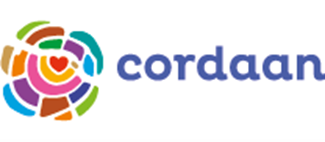 